Тульская городская организация Профессионального союза работников народного образования и наукиРоссийской Федерации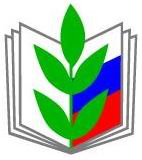 Информационный сборник № 3Оформляем документы правильно!Тула, 2020 Учебно - методическое пособие по рекомендации и на основе информационного сборника № 2 областной организации. В учебно-методическом пособии раскрываются отдельные вопросы организационно - финансовой работы по оформлению документов в первичной организации Профсоюза. При спорных вопросах, связанных с организационно – финансовой работой коллегиальные органы обязаны предоставлять документы, оформленные должным образом.Предлагаем Вам еще раз проверить свои знания.По возникающим вопросам необходимо обращаться к Иванской Н.Ю., председателю организации, Коврижкиной З.Г., Кондратьевой Е.Л., Савельевой Е.Н., заместителям председателя организации, Песня О.В., главному бухгалтеру организации.С уважением,председатель организации	                                           Н.Ю. Иванская ОФОРМЛЕНИЕ ПРОТОКОЛОВ  ОБЩИЕ ТРЕБОВАНИЯ К ПРОТОКОЛУПрофсоюзное собрание (конференция), заседание профсоюзного органа протоколируется. В протоколе указывается дата, порядковый номер, повестка дня собрания (конференции), заседания комитета (совета), президиума. Протоколу отчетно-выборного собрания присваивается последний порядковый номер протокола отчётного периода. Нумерация протоколов собраний, заседаний профсоюзного комитета ведется в течение срока полномочий профсоюзного комитета.Протокол является основным документом профсоюзной организации, в котором последовательно и в полном объеме зафиксирован весь ход работы высшего органа профсоюзной организации или заседания коллегиального выборного профсоюзного органа.Протокол должен максимально отвечать требованиям полноты и достоверности информации, отражать ход обсуждения вопросов, обеспечивать юридическую полноценность, которая определяется наличием в протоколе всех необходимых реквизитов.В протоколе собрания (конференции) указываются: количество членов Профсоюза, состоящих на учете (избранных делегатов), количество присутствующих членов Профсоюза (делегатов конференции), председательствующий, секретариат собрания (конференции), к протоколу собрания (конференции) прилагается список членов Профсоюза (делегатов конференции).В протоколе заседания профсоюзного комитета указываются: количество избранных членов, списки присутствующих членов комитета (президиума) (в алфавитном порядке), приглашенных (если приглашено более 10 человек, список приглашенных прилагается к протоколу), фамилия, имя, отчество председательствующего.В протокол по каждому вопросу в последовательности, установленной в повестке дня, включаются: тексты доклада (информации), содоклада, запись выступлений с указанием фамилии, инициалов, должности выступающего, вопросы и ответы на них, заключительное слово докладчика, принятое постановление с указанием результатов голосования («за», «против», «воздержался»).В целом текст по каждому вопросу строится по схеме:СЛУШАЛИ – ВЫСТУПИЛИ – ПОСТАНОВИЛИ - ГОЛОСОВАЛИЕсли вопрос не требовал дополнений и разъяснений или принимался без обсуждения, раздел протокола «Выступили» не оформляется. Если в постановлении имеются ссылки на приложения, они должны быть пронумерованы и приложены к протоколу.При оформлении протокола важно учитывать, что: каждый вопрос повестки дня начинается с предлога «О», «Об».содержание докладов и выступлений излагается непосредственно в тексте протокола или прилагается к нему (в последнем случае делается в тексте сноска «текст доклада или выступления прилагается»);содержание высказанных по ходу заседания предложений, вопросов и т.п. излагается в протоколе в пределах соответствующих пунктов повестки дня, во взаимоувязке с выступлениями; каждый пункт повестки дня завершается голосованием и принятием постановления;текст постановления по каждому вопросу излагается полностью.Особенностью стилистики протокола является изложение содержания от третьего лица множественного числа («слушали», «выступили», «постановили» и т.д.), а содержания выступлений – от третьего лица единственного числа («предложил», «подчеркнул», «ответил»). Протокол, как правило, оформляется в сроки, установленные в регламенте, но не более чем через 10-15 дней после заседания.По вопросам оперативного характера могут приниматься постановления в рабочем порядке. Эти постановления визируются заинтересованными лицами, им присваивается порядковый номер очередного заседания профкома (президиума) с указанием даты их принятия. Постановления, принятые в рабочем порядке, формируются к очередному протоколу в хронологической последовательности.Перечень основных вопросов, по которым постановления могут быть приняты в рабочем порядке, определяется соответствующим выборным коллегиальным руководящим профсоюзным органом.Примечание: В соответствии с полномочиями открывает профсоюзное собрание (конференцию) председатель организации Профсоюза (по решению членов Профсоюза (делегатов) для ведения собрания (конференции) могут избираться рабочие органы (президиум, секретариат и др.). Независимо от того, кто участвовал в ведении собрания (конференции), итоговые документы (постановление и протокол) подписывает председатель профсоюзной организации или его заместитель (не путать с протоколом собрания работников, где протокол подписывают председатель и секретарь собрания, поскольку нет постоянно действующих выборных руководящих органов).ПРИМЕРНЫЕ ФОРМЫ ЗАЯВЛЕНИЙФорма 1В первичную  профсоюзную организацию____________________________________(наименование организации Профсоюза)                                          от ___________________________________(Ф.И.О., должность)                                                  ЗАЯВЛЕНИЕ   о вступлении в Профсоюз             Я, ________________________________________________________    (Ф.И.О., должность)прошу принять меня в члены Профсоюза работников народного   образования и науки РФ. Обязуюсь выполнять Устав Профсоюза, уплачивать членские профсоюзные взносы и принимать участие в деятельности организации Профсоюза. В соответствии с Трудовым кодексом РФ и Федеральным законом «О персональных данных» и с целью представительства и защиты моих социально-трудовых прав и профессиональных интересов, организации  профсоюзного учёта даю согласие на обработку  моих персональных данных (Ф.И.О., год и дата рождения,  образование, профессия, семейное положение и заработная плата) на весь период моего членства в Общероссийском Профсоюзе образования  и  оставляю за собой право по  письменному требованию отозвать заявление в любое время.    _______	      ____________   (дата)		 (подпись)                                                           Примечание: заявление хранится в первичной профсоюзной организации.Форма 2Руководителюобразовательного учреждения __________________________ (наименование образовательного учреждения) _________________________      (Ф.И.О. руководителя)                           _________________________(Ф.И.О.   члена Профсоюза)ЗАЯВЛЕНИЕо безналичном перечислении членского профсоюзного взносаЯ, ___________________________________________________________ __________________________________________________________________    (Ф.И.О. , должность)	на основании ст.28 Федерального Закона «О профессиональных союзах, их правах и гарантиях деятельности» прошу ежемесячно удерживать из моей зарплаты членский профсоюзный взнос в размере 1,0% и перечислять его на счет   организации Профсоюза.                                                      ________	                                                    ________________                           (дата)	                                                         (подпись) Примечание: оригинал заявления хранится в бухгалтерии учреждения, копия заявления – в профсоюзном комитете.Форма 3В первичную  профсоюзную организацию____________________________________(наименование организации Профсоюза)от ___________________________________(Ф.И.О., должность)  ЗАЯВЛЕНИЕПрошу считать меня выбывшим из Профсоюза по собственному желанию в связи с _________________________________________________Профсоюзный билет прилагается. ____________	                                 ________________             (дата)					(подпись) Форма 4Председателю  организации Профсоюза_____________________                                                                                                    (Ф.И.О.)СОГЛАСИЕна обработку персональных данных  члена Профсоюза, избранного в состав профсоюзного органа    Я, __________________________________________________________  ( Ф.И.О., должность, выборная профсоюзная работа)  с целью обеспечения реализации моих полномочий в качестве члена _________________________________ (наименование профоргана) даю согласие на обработку персональных данных (Ф.И.О., год и дата рождения, образование, профессия, номер телефона) на весь период моего пребывания в составе выборного профсоюзного органа и оставляю за собой право по письменному требованию отозвать заявление в любое время. Член Профсоюза                                               ____________	                                 ________________                         (дата)	                                                     подпись) Примечание: письменное согласие на обработку персональных данных хранится в выборном органе соответствующей организации Профсоюза ПРИМЕРНЫЕ ОБРАЗЦЫ ДОКУМЕНТОВ КОЛЛЕГИАЛЫХ ОРГАНОВПЕРВИЧНОЙ ПРОФСОЮЗНОЙ ОРГАНИЗАЦИИОбразец №1Профсоюз работников народного образованияи науки Российской ФедерацииПервичная профсоюзная организация муниципального бюджетного общеобразовательного учреждения «Центр образования №1 гуманитарно-математический лицей имени Героя ______________________России  Горшкова Д.Е.__________________ (наименование организации Профсоюза)ПРОФСОЮЗНОЕ СОБРАНИЕПРОТОКОЛ________      г. Тула    №__                                               дата              местоВсего членов Профсоюза, состоящих на учете в первичнойпрофсоюзной организации _____Количество присутствующих на собрании _____Приглашены: _______________________ (ф.и.о., должность)Председательствовал __________________________________Ф.И.О. членов рабочего президиума (избирается при необходимости)Ф.И.О. секретаря собрания (состав секретариата) ___________ПОВЕСТКА ДНЯОб утверждении плана работы на II полугодие 20__г Об участии в первомайских мероприятиях.…          (очередность рассмотрения вопросов на собрании предлагается профсоюзным комитетом  и утверждается собранием)Голосовали: ___ «за», ____ «против», ____ «воздержался» (в случае изменений или дополнений в повестку дня за внесенные предложения   голосуют и заносят в протокол).СЛУШАЛИ: Председателя первичной профсоюзной организации Профсоюза ___________(Ф.И.О.) о плане работы на II полугодие 20__г. (план прилагается)Вопросы к докладчику:1,2 (фиксируются все вопросы).Выступили: 1,2… (указывается ФИО выступившего, должность, краткое содержание выступления и предложения).Постановили: 	(текст постановления включается в протокол или указывается, что на ___ листах прилагается, указывается его номер).Голосовали: «за» единогласно (в случае разногласий указывается ___ «за», ____ «против», ____ «воздержался» и указываются ФИО, голосовавших против).СЛУШАЛИ: председателя первичной профсоюзной организации  ___________(ФИО), которая ознакомила членов профсоюза c постановлением президиума Тульской городской организации об участии в первомайской акции, с рекомендациями по проведению первомайской акции и т.д. (рекомендации прилагаются).Выступили: ___________ (ФИО), которая предложила поддержать первомайскую акцию в дистанционной форме и принять участие в акции детского и семейного рисунка, посвященной первомайским праздникам, фото-флэш-мобе с лозунгом «Я за профсоюзную солидарность».Постановили: 	(текст постановления включается в протокол или указывается, что на ___ листах прилагается, указывается его номер).Голосовали: «за» - единогласно (в случае разногласий указывается ___ «за», ____ «против», ____ «воздержался» и указываются ФИО голосовавших против).Председатель первичной профсоюзной  организации                        ________Образец №2Профсоюз работников народного образованияи науки Российской ФедерацииПервичная профсоюзная организация муниципального бюджетного общеобразовательного учреждения «Центр образования №2  имени Героя Советского Союза Олега Петровича Матвеева»   (наименование организации Профсоюза)ПРОФСОЮЗНЫЙ КОМИТЕТПРОТОКОЛ________      г. Тула    №__                                               дата              местоИзбрано в состав профкома ___ чел.Присутствовало на заседании __ чел. (Лист присутствия прилагается)Приглашены: _______________________ (ф.и.о., должность)Председательствовал __________________________________ПОВЕСТКА ДНЯ1. О состоянии готовности учебных помещений школы.2. О проверке инструкции по охране труда и технике безопасности, наличие подписей работающих.3. Об анализе распределения учебной нагрузки.Голосовали:   ___ «за»,____ «против», ____«воздержался» (в случае изменений или дополнений в повестку дня за внесенные предложения   голосуют и заносят в протокол) Слушали:  директора_________________ (ФИО) о готовности учебных помещений на новый ___________учебный год. Он сообщил: сделан текущий ремонт кабинетов, коридоров, столовой, библиотеки, спортзала силами учителей, учеников и их родителей .выполняется санитарно-гигиенический режим: освещенность и температура в кабинетах соответствует норме.Вопросы к докладчику:1,2 (фиксируются все вопросы).Выступили: 1. Председатель первичной профсоюзной организации _________________(ФИО),2.Уполномоченный по охране труда от профкома __________________ (ФИО)(указывается ФИО выступившего, должность, краткое содержание выступления и предложения).ПОСТАНОВИЛИ: классным руководителям  и заведующим  учебными кабинетами провести маркировку учебной мебели в соответствии с нормами Санпин.	(текст постановления включается в протокол или указывается, что на ___ листах прилагается, указывается его номер).Голосовали: «за» единогласно (в случае разногласий указывается ___ «за», ____ «против», ____ «воздержался» и указываются ФИО, голосовавших против).Слушали:  ответственного по охране труда _______________ (ФИО) об инструкции по охране труда и технике безопасности, наличие подписей работающих.Выступили: 1,2,3 (указывается Ф.И.О. выступившего, должность, краткое  содержание выступления).ПОСТАНОВИЛИ: провести инструктаж по технике безопасности с членами коллектива перед началом учебного года, ознакомить с должностными инструкциями, проконтролировать подписи учителей,согласовать инструкции по охране труда.Голосовали:   ___ «за»,____ «против», ____«воздержался» (в случае изменений или дополнений в повестку дня за внесенные предложения   голосуют и заносят в протокол)Слушали:  директора образовательного учреждения ____________        (ФИО) о распределении учебной нагрузки педагогов на новый учебный год.Выступили: 1.Председатель  профкома_________________ (ФИО) об итогах проведенного анализа распределения учебной нагрузки на новый учебный год;2,3 (указывается Ф.И.О. выступившего, должность, краткое  содержание выступления).ПОСТАНОВИЛИ: Рекомендовать нагрузку молодого специалиста _____________________ (ФИО) увеличить до ставки;Учителям, _______________________ (ФИО) (указать преподаваемые предметы), у которых нет ставки, написать заявления, что они согласны работать на неполную нагрузку;Утвердить учебную нагрузку на новый учебный год.Право  подписи для согласования тарификации  на новый учебный год с профкомом  предоставить председателю  профкома ___________________ (ФИО).Председатель:  первичной профсоюзной  организации                        _________Образец №3Профсоюз работников народного образованияи науки Российской ФедерацииПервичная профсоюзная организация муниципального бюджетного общеобразовательного учреждения «Центр образования №3» (наименование организации Профсоюза)ПРОФСОЮЗНЫЙ КОМИТЕТПРОТОКОЛ________      г. Тула    №__                                               дата              местоИзбрано в состав профкома ___ чел.Присутствовало на заседании __ чел. (Лист присутствия прилагается)Приглашены: _______________________ (ф.и.о., должность)Председательствовал __________________________________	ПОВЕСТКА ДНЯ1.О подготовке торжественного мероприятия, посвященного ко Дню защитника Отечества и Международному женскому дню. 2. О распределении стимулирующих выплат работникам школы3.О рассмотрении заявления о  принятии в первичную профсоюзную организацию новых членов.Голосовали:   ___ «за»,____ «против», ____«воздержался» (в случае изменений или дополнений в повестку дня за внесенные предложения   голосуют и заносят в протокол)Слушали: председателя первичной профсоюзной организации о подготовке торжественного мероприятия, посвященного ко Дню защитника Отечества и Международному женскому дню.Выступили: 1,2,3 (указывается Ф.И.О. выступившего, должность, краткое  содержание выступления).ПОСТАНОВИЛИ: 	назначить ответственных за проведение мероприятия посвященного ко Дню защитника Отечества и Международному женскому дню.Отметить учителей, награждённых грамотами, учителей-стажеров, учителей – наставников. Пригласить на чествование ветеранов педагогического труда. Составить смету расходов из средств членских профсоюзных взносов для проведения мероприятия посвященного ко Дню защитника Отечества и Международному женскому дню, в том числе для украшения зала, для оформления фуршетного стола для ветеранов педагогического труда.Голосовали:   ___ «за»,____ «против», ____«воздержался» (в случае изменений или дополнений в повестку дня за внесенные предложения   голосуют и заносят в протокол).Слушали заместителя директора по учебной работе ____________________ (ФИО) о распределении стимулирующих выплат работникам школы.Выступили: 1,2,3 (указывается Ф.И.О. выступившего, должность, краткое  содержание выступления).Постановили: (текст постановления включается в протокол или указывается, что на ___ листах прилагается, указывается его номер).Голосовали:   ___ «за»,____ «против», ____«воздержался» (в случае изменений или дополнений в повестку дня за внесенные предложения   голосуют и заносят в протокол).Слушали председателя первичной профсоюзной организации_________ (ФИО) о принятии в члены первичной профсоюзной организации новую сотрудницу школы________________ (ФИО)______________(должность).Выступили: 1,2,3 (указывается Ф.И.О. выступившего, должность, краткое  содержание выступления).Постановили: поставить на учет в первичную профсоюзную организацию новую сотрудницу школы______________(ФИО) __________(должность).Выдать профсоюзный билет(текст постановления включается в протокол или указывается, что на ___ листах прилагается, указывается его номер).Голосовали:   ___ «за»,____ «против», ____«воздержался» (в случае изменений или дополнений в повестку дня за внесенные предложения   голосуют и заносят в протокол).Председатель:  первичной профсоюзной  организации                        _________ПРИМЕРНЫЕ ОБРАЗЦЫ АКТОВОБЩЕРОССИЙСКИЙ ПРОФСОЮЗ ОБРАЗОВАНИЯПервичная профсоюзная организация муниципального бюджетного общеобразовательного учреждения «Центр образования №4» (наименование организации Профсоюза)УТВЕРЖДЕНОпостановлением профсоюзного комитетаот __  ______20 __ г. № _А К Т                              о выделении документов и дел для уничтоженияГ.Тула                                                                                ___________    место                                                                                                                                                                      датаСоставлен комиссией (___________Ф.И.О._____________________________)Комиссия профкома на основании списка, утвержденного постановлением профсоюзного комитета от ________________20___г. № ___, уничтожила (___) дел и отдельных документов в связи с истечением сроков хранения и минованием их надобности (дается перечень названий документов и пояснение (краткое их содержание).Председатель комиссии __________Члены комиссии              ___________                                         ___________                                         ___________	                                                   ___________ОБЩЕРОССИЙСКИЙ ПРОФСОЮЗ ОБРАЗОВАНИЯПервичная профсоюзная организация муниципального бюджетного общеобразовательного учреждения «Центр образования №5 имени Героя Российской Федерации Сергея Сергеевича Громова» (наименование первичной организации Профсоюза)УТВЕРЖДЕНОпостановлением профсоюзного комитетаот __  ______20 __ г. № _АКТпередачи дел первичной профсоюзной организации   Г. Тула                                                                                 ___________         место                                                                                                                                                           датаНастоящий акт составлен в присутствии председателя (члена) контрольно - ревизионной комиссии (или представителя городской организации профсоюза)_______________________ (ФИО)  о том, что ____________________________________________________________(Ф.И.О) бывшим председателем профсоюзной организации, передаются:1.Дела первичной профсоюзной организации по следующему списку:		1)                                                                                             		2)                                                                                                 2.  Печать профсоюзной организации (при наличии).Передающий дела              ___________                                           Принимающий дела           ___________                                        Председатель (член) контрольно – ревизионной   комиссии    ______________                       (или представитель городской организации профсоюза)  Порядок оформления и выдачи материальной помощиРасходы на материальную помощь не должны превышать размеров денежных средств, предусмотренных в смете профсоюзной организации. Выплата материальной помощи членам Профсоюза осуществляется в связи с чрезвычайными обстоятельствами и не должна носить регулярный характер. Основанием для оказания материальной помощи является утвержденное в установленном порядке положение об оказании материальной помощи членам Профсоюза, заявление от члена Профсоюза, решение профсоюзного комитета.В заявлении члена Профсоюза должна быть указана причина, побудившая его обратиться за материальной помощью (приложение № 1).Если член Профсоюза не может сам получить материальную помощь, он должен оформить доверенность на другое физическое лицо (приложение № 2).Материальная помощь члену Профсоюза выплачивается по расходному кассовому ордеру.Приложение №1Заявление на оказание материальной помощиЗАЯВЛЕНИЕПрошу оказать мне материальную помощь на (для) __________________________________________( указать причину, побудившую  обратиться за материальной помощью).Даю согласие на обработку моих персональных данных. __________________________            _______________________                       дата          	           подписьПриложение №2ДОВЕРЕННОСТЬЯ, член первичной профсоюзной организации муниципального бюджетного общеобразовательного учреждения «Центр образования №7 имени Героя Советского Союза Сергея Николаевича Судейского» __________________________________________________________________(ФИО полностью) Паспорт серия ______________ №_____________ выдан _______________________ _________________________________________ дата выдачи ___________________ доверяю получить причитающуюся мне сумму в размере _______________(_____________________) рублей в бухгалтерии Тульской городской организации Профессионального союза работников народного образования и науки РФ_________________________________________________________________ (ФИО полностью)Паспорт серия ______________ №_____________ 	выдан кем _____________________________________________ дата выдачи ___________________   «_____» _______________ 20     года         ______________________	    (подпись)Даю согласие на обработку моих персональных данных.  __________________________  _______________________                  дата          	 подпись ОБРАЗЦЫ ВЫПИСОК ИЗ ТРОТОКОЛОВ КОЛЛЕГИАЛЫХ ОРГАНОВПЕРВИЧНОЙ ПРОФСОЮЗНОЙ ОРГАНИЗАЦИИВЫПИСКАиз протокола заседания профсоюзного комитетаот «__» _______ 20__г. № __Избрано в состав профкома: __ чел.Присутствовало: __ чел.Председательствовал _____________СЛУШАЛИ: председателя первичной профсоюзной организации _________________ (ФИО) о выделении денежных средств на материальную помощь  члену Профсоюза ________________________ (ФИО, должность) (заявление прилагается). Постановили: Выделить материальную помощь __________________(ФИО)  в сумме ______ руб. из профсоюзного бюджета для …. (в связи с……)                 Голосовали:  ___«за»,       «против»,       «воздержался».        Председатель первичной        профсоюзной организации        _________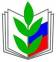                    ОБЩЕРОССИЙСКИЙ ПРОФСОЮЗ ОБРАЗОВАНИЯПЕРВИЧНАЯ ПРОФСОЮЗНАЯ ОРГАНИЗАЦИЯ муниципального бюджетного общеобразовательного учреждения «Центр образования №31 им. Р.П.Стащенко»    города ТулыПРОФСОЮЗНЫЙ КОМИТЕТВЫПИСКАиз протокола заседания профсоюзного комитетаот «21» февраля 2022г. № 18Избрано в состав профкома 9 чел.Присутствовало  9 чел.Председательствовал  Немых Н.В.СЛУШАЛИ: председателя первичной профсоюзной организации Немых Н.В. о вознаграждении члена Профсоюза Гасанову Г.И. юбилейной дате (06.02.1962).Постановили: выделить средства на вознаграждение к юбилейной дате члену Профсоюза Гасанову Г.И.  в сумме 2000-00 (Две тысячи) рублей руб. из профсоюзного бюджета.            Голосовали:  _9_«за»,   0 «против», 0  «воздержался».        Председатель первичной        профсоюзной организации        _________     Немых Н.В.   ОБЩЕРОССИЙСКИЙ ПРОФСОЮЗ ОБРАЗОВАНИЯТУЛЬСКАЯ ГОРОДСКАЯ  ОРГАНИЗАЦИЯ ПРОФЕССИОНАЛЬНОГО СОЮЗА РАБОТНИКОВ НАРОДНОГО ОБРАЗОВАНИЯ И НАУКИ РОССИЙСКОЙ ФЕДЕРАЦИИВЕДОМОСТЬна получение вознаграждения к Международному  женскому  дню членам Профсоюза«___» __________ 20___ г.По настоящей ведомости выплачено   ________________________________________________________________ Выплату произвел    _____________                ____________      ________________                                                        должность                                  подпись                     расшифровка подписи     Проверил    ____________                       __________________           _____________                                     должность                                                   подпись                      расшифровка подписи     «______»________________202_____ОБЩЕРОССИЙСКИЙ ПРОФСОЮЗ ОБРАЗОВАНИЯПЕРВИЧНАЯ ПРОФСОЮЗНАЯ ОРГАНИЗАЦИЯ муниципального бюджетного общеобразовательного учреждения «Центр образования - гимназия №11 имени Александра и Олега Трояновских»города Тулы«Утверждено»«____№ ___________2020 г.Протокол профкома № _____На сумму 5000-00 (Пять тысяч) рублей                                                                                            (Прописью)      Смета на проведение мероприятия посвященного ко Дню защитника Отечества и Международному женскому дню в сумме) 5000-00 ( Пять  тысяч рублей, в том числе для украшения зала в сумме _________ (______________)рублей  и для оформления фуршетного стола для         ветеранов педагогического труда в сумме _________ (______________)рублей.Актна списание средств №______ от «____»________ 2020г.Комиссия, в составе___________________________________________ ___________________________________________________________,(ФИО)Составила настоящий акт в том, что «____»______ 2020года было проведено мероприятие,  посвященное Дню защитника Отечества и Международному женскому,  и на его проведение были израсходованы средства в сумме 5000-00 (Пять тысяч) рублей,  в том числе для украшения зала в сумме _________ (______________) рублей,                                                                                                 (Прописью) а именно:Цветы       10  шт. х   80-00 на сумму 800-00 рублей, и т.д;Итого:   _________ (______________) рублей.Для оформления фуршетного стола для         ветеранов педагогического труда в сумме _________ (______________)рублей,а именно:Нарезка   0,5 кг х 800-00 на сумму 400-00 рублей, 2.Итого:   _________ (______________) рублей.ВСЕГО: 5000-00 (Пять тысяч)рублей.    Комиссия ходатайствует о списании средств в сумме 5000-00 ( Пять тысяч) рублей с председателя первичной профсоюзной организации  ___________________ (ФИО), расходы отнести на  статью « Культмассовая работа».   Чеки фискальные и товарные в количестве   _____ штук прилагаются. Подписи:Председатель комиссии: ____________   /________________/                                                                                                 (ФИО)	Члены комиссии:                                    ____________   /________________/                                                                                                 (ФИО)                                    ____________   /________________/                                                                                                 (ФИО)	                                    ____________   /________________/                                                                                                 (ФИО)	                                    ____________   /________________/                                                                                                 (ФИО)	                                    ____________   /________________/                                                                                                 (ФИО)	                                    ____________   /________________/                                                                                                 (ФИО)	Оглавление:Для заметокПредседателю  первичной профсоюзной организации муниципального бюджетного общеобразовательного учреждения «Центр образования №6»________________(ФИО) От члена Профсоюза Фамилия____________________________________Имя _____________ Отчество__________________ Проживающего по адресу: индекс____________ адрес _______________________________________Телефон_____________________________________ Паспорт серия_________________ №_____________Выдан _______________________________________Дата выдачи __________________________________Дата рождения________________________________ Номер страхового свидетельства в ПФ ____________ИНН физического лица__________________________ ОБЩЕРОССИЙСКИЙ ПРОФСОЮЗ ОБРАЗОВАНИЯПЕРВИЧНАЯ ПРОФСОЮЗНАЯ ОРГАНИЗАЦИЯ муниципального бюджетного общеобразовательного учреждения «Центр образования №8   имени Героя Советского Союза Леонида Павловича Тихмянова» города ТулыПРОФСОЮЗНЫЙ КОМИТЕТ300041 город Тула, ул. Фрунзе, д.18                             тел.:____________________________     №______ №п/пФамилия Имя ОтчествоСуммаРуб.Номер паспортаРасписка в получении1234ИТОГО1.Оформление протоколов. Общие требования к протоколу2 стр.2.Примерные формы заявлений:4 стр.О вступлении в профсоюз…………………………………...4 стр.О безналичном перечислении членских профсоюзных взносов………………………………………………………..5 стр.О выходе из профсоюза…………………………………….5 стр.Согласие на обработку персональных данных……………6стр.3.Примерные образцы документов коллегиальных органов первичной профсоюзной организации:7 стр.Образец №1, Протокол профсоюзного собрания………….7 стр.Образец №2, Протокол профкома………………………….9 стр.Образец №3, Протокол профкома…………………………11 стр.4Примерные образцы актов.13 стр.Акт о выделении документов и дел для уничтожения…….                                                                               13 стр.Акт передачи дел первичной профсоюзной организации.14 стр.5Порядок оформления и выдачи материальной помощи15 стр.Приложение №1Заявление на оказание материальной помощи…………….16 стр.Приложение №2Доверенность. ………………………………………………..17 стр.6Образцы выписок из протоколов коллегиальных органов первичной профсоюзной организации:17 стр.Выписка о выделении материальной помощи члену Профсоюза……………………………………………………18 стр.Выписка о вознаграждении члену Профсоюза…………..19 стр.7Ведомость на получение материальной помощи (вознаграждения)……………………………………………..20 стр.8Акт на списание средств…………………………………….21 стр.